PRESIÓNLa presión es la relación entre la fuerza perpendicular a la superficie y el área de la misma.Si se aplica una fuerza perpendicular  , sobre la superficie de área A, definiremos la presión P como el cociente entre la fuerza ejercida  y el área de la superficie.En el sistema internacional de medidas, la fuerza se mide en Newton (N), el área en metros cuadrados (m2) y la presión en Pascales (Pa). Otras unidades para medir la presión son: las atmósferas (atm), las barias (bar) y los milímetros de mercurio (mmHg) o (Torr).PRESIÓN HIDROSTÁTICAEs aquella presión que ejercen las partículas de los líquidos en reposo sobre cualquier cuerpo sumergido en él. Esta presión está relacionada directamente con la profundidad del líquido, su densidad y la aceleración gravitacional.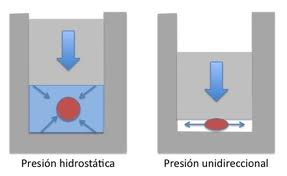 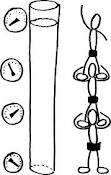 Presión atmosférica: es la fuerza que ejerce la atmósfera sobre la superficie terrestre y afecta a todos los cuerpos que se encuentran sobre la faz de la tierra. Aunque la presión atmosférica varía según la altitud y otros factores ambientales, consideraremos como patrón de medida: 1 atm, que es la presión ejercida por la atmósfera al nivel del mar y a una temperatura de 0˚C.PRINCIPIO DE ARQUÍMEDESTodo cuerpo sumergido en un fluido experimenta una fuerza vertical hacia arriba llamada empuje, esta fuerza es igual al peso del volumen de fluido desplazado.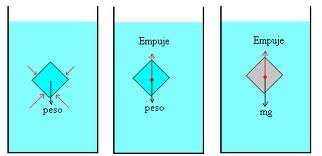 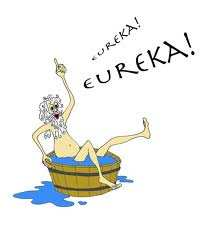 